BIPP 60+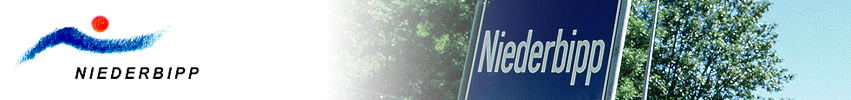 www.bipp60plus.chAufbruch ins dritte Alter!Wir sind eine überregionale Organisation die in der Lage ist, sich für die Interessen seinerMitglieder einzusetzen.Mitglied können Personen in jedem Alter werden.Wir sind unabhängig, politisch und konfessionell neutral.Wir kämpfen gegen die Vereinsamung und den Zusammenhalt der älteren Generation!Wir fördern die Beziehungen zwischen Jung und Alt!Gegenseitige Hilfe im Kleinen, die nichts kostet!Wir wollen unser Können und Wissen nutzen um gemeinsame Ziele zu erreichen.Wir führen jährlich diverse Anlässe für die Allgemeinheit durch. Dabei darf natürlich dieGeselligkeit und die Lebensfreude nicht zu kurz kommem!Wir finanzieren uns mit Spenden: BEKB IBAN: CH73 0079 0042 9323 2851 7und vom Verkauf unserer Produkte am Herbstmarkt.Eines unter unseren Zielen ist ein eigener Treffpunkt!Jedes Mitglied erhält einen Ausweis.Deshalb rufen wir dich auf:Nimm deine Zukunft in die Hand werde Mitglied von Bipp 60+Name:							Vorname:Strasse Nr:						Wohnort:Telefon:						E-mail:Mein Talent: (zB. Beruf, Hobby, Kunst, Haushalt etc.):	Anmeldung bitte senden an:Heinz Utz, Brügglisackerweg 32, 4704 NiederbippPer Tel. 032 / 633 19 82 oder per mail: heinz.utz@ggs.chOder auf unserer Homepage : www.bipp60plus.ch